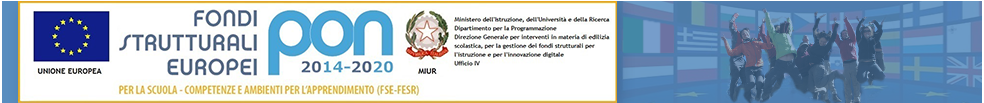 Ai genitori dell’alunno _____________________________Plesso __________________ Classe ______OGGETTO: Comunicazione discipline con apprendimenti in via di prima acquisizione - Scrutinio I Quadrimestre a.s. 2021/22	Il Consiglio di Classe riunitosi in data  ____/02/2022, comunica le discipline per le quali l’alunno/a ha evidenziato apprendimenti in via di prima acquisizione:1. _______________________ 2. _________________________ 3. ___________________________ Al fine di sostenere il processo di apprendimento:Si sollecita una frequenza regolareL’alunno/a seguirà attività di recupero in orario curricolare durante ore di compresenza in classeAltro ………………………………………………Vigevano, ……………………….Il Team Docente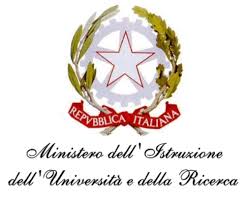 ISTITUTO COMPRENSIVO STATALE DI VIALE LIBERTA’Scuole dell’ Infanzia  “S. Maria delle Vigne” -  “C. Corsico”Scuole Primarie   “E. De Amicis”  -  “ A. Botto”Scuola Secondaria di Primo Grado “G. Robecchi”Viale Libertà, 32 – 27029 Vigevano (PV)  Tel. 0381/42464 -  Fax  0381/42474e-mail pvic83100r@istruzione.it -  Pec: pvic83100r@pec.istruzione.itSito internet: www.icvialelibertavigevano.edu.itCodice Fiscale  94034000185 –Codice Meccanografico: PVIC83100R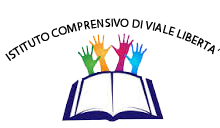 